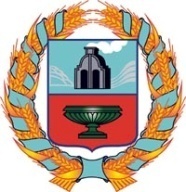 СОБРАНИЕ ДЕПУТАТОВ ГРЯЗНОВСКОГО СЕЛЬСОВЕТАТюменцевскоГО  районА  Алтайского краяРЕШЕНИЕс. ГрязновоВ соответствии со статьей 23 Устава муниципального образования Грязновский сельсовет и  проектом бюджета муниципального образования Грязновский сельсовет на 2018 год Собрание депутатов  Грязновского сельсовета Тюменцевского района Алтайского края РЕШИЛО:1.Утвердить бюджет  Грязновского сельсовета Тюменцевского района  на 2018 год (прилагается).2. Обнародовать настоящее Решение в установленном порядке.3. Контроль за исполнением данного Решения возложить на постоянную комиссию по вопросам плана, бюджета, налогам и экономической политике Собрания депутатов (председатель Нечаеву Л.В.).Глава сельсовета                                                                                    Н.А. БондаренкоКоррупциогенных факторов не выявлено                                 ПРИНЯТО СОБРАНИЕМ ДЕПУТАТОВот 28.12.2017г  № 19 «О  бюджете Грязновского сельсоветаТюменцевского района Алтайского края на 2018 год»Статья 1. Основные характеристики  бюджета Грязновского сельсовета на очередной финансовый 2018 год. 1. Утвердить основные характеристики  бюджета Грязновского сельсовета  на 2018 год:1) прогнозируемый общий объем доходов бюджета Грязновского сельсовета в сумме 643,6 тыс. рублей, в том числе объем межбюджетных трансфертов, получаемых из других бюджетов, в сумме 123,6 тыс. рублей; 2) общий объем расходов  бюджета Грязновского сельсовета в сумме 643,6 тыс. рублей;Статья 2. Нормативы распределений доходов в бюджет Грязновского сельсовета Тюменцевского района на 2018 годУтвердить нормативы распределений доходов в бюджет Грязновского сельсовета Тюменцевского района на 2018 год согласно приложению 1.Статья 3. Главные администраторы доходов и главные администраторы источников финансирования дефицита1. Утвердить перечень главных администраторов доходов  и главные администраторы источников финансирования дефицита бюджета Грязновского сельсовета согласно приложению 2.Статья 4. Межбюджетные трансферты в районный бюджет  на решение вопросов местного значения в соответствии с заключенными соглашениямиУтвердить размер межбюджетных трансфертов на решение вопросов местного значения в соответствии с заключенными соглашениями, подлежащих перечислению в районный бюджет в сумме  150,4 тыс. рублей.Статья 5. Бюджетные ассигнования  бюджета Грязновского сельсовета на 2018 год1. Утвердить распределение бюджетных ассигнований по разделам, подразделам классификации расходов бюджета на 2018 год  согласно приложению 3.2. Утвердить распределение бюджетных ассигнований по разделам, подразделам, целевым статьям и видам расходов классификации расходов бюджета на 2018 год  согласно приложению 4.3. Утвердить ведомственную структуру расходов бюджета на 2018 год согласно приложению 5.Статья 6. Особенности исполнения  бюджета1. Администрация  Грязновского сельсовета Тюменцевского района Алтайского края вправе в ходе исполнения настоящего бюджета по представлению главных распорядителей средств  бюджета поселения без внесения изменений в настоящее Решение вносить изменения в сводную бюджетную роспись:1) в случае вступления в силу нормативных правовых актов, предусматривающих осуществление полномочий органов местного самоуправления за счет средств из Грязновского  бюджета – в пределах объема бюджетных ассигнований;2) в случае изменения состава или полномочий (функций) главных распорядителей бюджетных средств (подведомственных им казенных учреждений) – в пределах объема бюджетных ассигнований;3) в случае исполнения главными распорядителями бюджетных средств судебных актов, предусматривающих обращение взыскания на средства  бюджета в соответствии с Бюджетным кодексом Российской Федерации – в пределах объема бюджетных ассигнований;4) в случае распределения бюджетных ассигнований между получателями средств  бюджета на конкурсной основе и по иным основаниям, связанным с особенностями исполнения  бюджета поселения – в пределах объема бюджетных ассигнований;5) в случае перераспределения бюджетных ассигнований между главными распорядителями бюджетных средств – в пределах объема бюджетных ассигнований;6) в случае увеличения бюджетных ассигнований по отдельным разделам, подразделам, целевым статьям и видам расходов бюджета за счет экономии по использованию в текущем финансовом году бюджетных ассигнований на оказание муниципальных услуг - в пределах общего объема бюджетных ассигнований, предусмотренных главному распорядителю бюджетных средств в текущем финансовом году на оказание муниципальных услуг при условии, что увеличение бюджетных ассигнований по соответствующему виду расходов не превышает 10 процентов;7) в случае перераспределения бюджетных ассигнований между видами источников финансирования дефицита бюджета при образовании экономии в ходе исполнения бюджета в пределах общего объема бюджетных ассигнований по источникам финансирования дефицита бюджета, предусмотренных на 2018 год.2. Субсидии, субвенции и иные межбюджетные трансферты, имеющие целевое назначение, в том числе их остатки  не использованные на начало текущего финансового года фактически полученные при исполнении бюджета сверх утвержденных статьей 1 настоящего Решения доходов направляются на увеличение расходов бюджета соответственно целям предоставления субсидий, субвенций и иных межбюджетных трансфертов имеющих целевое назначение и внесенные в свободную бюджетную роспись без внесения изменений в настоящее Решение.3. Установить, что с 1 января 2018 года заключение и оплата ранее заключенных органами исполнительной власти  и  казенными учреждениями договоров, исполнение которых осуществляется за счет средств  бюджета, производятся в пределах бюджетных ассигнований, утвержденных бюджетной росписью  бюджета и с учетом принятых обязательств.4. Обязательства, вытекающие из договоров, исполнение которых осуществляется за счет средств  бюджета, и принятые к исполнению органами исполнительной власти  и  казенными учреждениями сверх бюджетных ассигнований, утвержденных бюджетной росписью, не подлежат оплате за счет средств  бюджета на 2018 год.Обязательства, вытекающие из договоров, заключенных бюджетными  учреждениями, исполняются за счет средств указанных учреждений.6. В целях обеспечения энергосбережения и повышения бюджетными учреждениями энергетической эффективности:1) получателям средств бюджета Грязновского сельсовета Тюменцевского района осуществлять планирование бюджетных ассигнований на обеспечение выполнения подведомственными учреждениями функций по оказанию муниципальных услуг на основании данных об объеме фактически потребленных ими в 2013 году воды, дизельного и иного топлива, мазута, природного газа, тепловой энергии, электрической энергии, угля;2) администрации Грязновского сельсовета Тюменцевского района предусмотреть мероприятия по энергосбережению и повышению энергетической эффективности в вышеуказанном порядке.7.Особенности использования средств от оказания платных услуг  казенными учреждениями.1) Доходы поступившие в текущем году от оказания платных услуг  казенными учреждениями  и компенсации затрат бюджета  финансируемым за счет средств  бюджета поселения на основании бюджетных смет в 2018 году, в полном объеме зачисляются в доходы  бюджета поселения.2) Средства,  поступившие в  бюджет поселения в 2018 году, перечисляются на лицевые счета главных распорядителей, открытые в органах Федерального казначейства, для последующего доведения в установленном порядке до конкретного казенного учреждения лимитов бюджетных обязательств и использования в качестве дополнительных бюджетных ассигнований на содержание казенных учреждений сверх сумм, с внесением изменений в сводную бюджетную роспись без внесения изменений в настоящее Решение.Статья 7. Особенности использования бюджетных ассигнований по обеспечению деятельности органов местного самоуправления Грязновского сельсовета Тюменцевского района, муниципальных учреждений.1. Рекомендовать органам местного самоуправления Грязновского сельсовета  Тюменцевского района, муниципальным учреждениям и другим организациям, финансируемым из бюджета поселения, не принимать решений, приводящих к увеличению численности муниципальных служащих, работников учреждений и других организаций бюджетной сферы.2. Органам местного самоуправления учитывать нормативы формирования расходов на содержание органов местного самоуправления, а также нормативы численности органов местного самоуправления сельских поселений, установленных постановлением Администрации Алтайского края.Статья 8. Контроль за исполнением в 2018 году бюджетов  муниципальных образований.	1. 	Администрация Грязновского сельсовета Тюменцевского района вправе проводить проверки   получателей бюджетных средств из бюджета Грязновского сельсовета Тюменцевского района.         2. В случае принятия органами местного самоуправления решений, приводящих к не зачислению либо несвоевременному зачислению в бюджет налогов, сборов и иных доходов, выявления нецелевого использования бюджетных средств и других финансовых нарушений комиссия вправе применять к нарушителям бюджетного законодательства меры принуждения, предусмотренные действующим законодательством Российской Федерации. Статья 9. Приведение решений и иных нормативных правовых актов Грязновского сельсовета  Тюменцевского района в соответствие с настоящим РешениемРешения и иные нормативные правовые акты Грязновского сельсовета Тюменцевского района подлежат приведению в соответствие с настоящим Решением в срок до 1 января 2018 года.Статья 10. Вступление в силу настоящего РешенияНастоящее Решение вступает в силу с 1 января 2018 года, за исключением статьи 10 настоящего Решения, которая вступает в силу со дня его официального опубликования.28.12. 2017                                        №19О  бюджете  Грязновского сельсовета Тюменцевского района на 2018 год